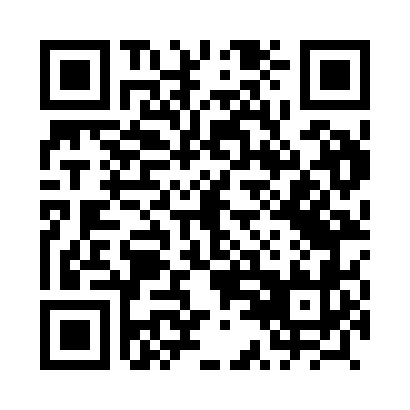 Prayer times for Witobel, PolandWed 1 May 2024 - Fri 31 May 2024High Latitude Method: Angle Based RulePrayer Calculation Method: Muslim World LeagueAsar Calculation Method: HanafiPrayer times provided by https://www.salahtimes.comDateDayFajrSunriseDhuhrAsrMaghribIsha1Wed2:465:2212:505:588:2010:432Thu2:425:2012:505:598:2110:473Fri2:385:1812:506:008:2310:504Sat2:375:1612:506:018:2510:545Sun2:365:1412:506:028:2610:566Mon2:355:1312:506:038:2810:577Tue2:345:1112:506:048:3010:578Wed2:345:0912:506:058:3110:589Thu2:335:0712:506:068:3310:5910Fri2:325:0612:506:078:3410:5911Sat2:325:0412:506:088:3611:0012Sun2:315:0212:506:098:3811:0113Mon2:305:0112:506:108:3911:0114Tue2:304:5912:506:118:4111:0215Wed2:294:5812:506:128:4211:0316Thu2:284:5612:506:138:4411:0317Fri2:284:5512:506:148:4511:0418Sat2:274:5312:506:158:4711:0519Sun2:274:5212:506:168:4811:0520Mon2:264:5012:506:168:5011:0621Tue2:264:4912:506:178:5111:0722Wed2:254:4812:506:188:5311:0723Thu2:254:4712:506:198:5411:0824Fri2:244:4512:506:208:5511:0925Sat2:244:4412:506:208:5711:0926Sun2:244:4312:506:218:5811:1027Mon2:234:4212:506:228:5911:1028Tue2:234:4112:516:239:0111:1129Wed2:234:4012:516:239:0211:1230Thu2:224:3912:516:249:0311:1231Fri2:224:3812:516:259:0411:13